Course Information Form Final exams for the semester:                                                                For the academic year:            / Hijri 	Needs answer sheets          Answer the questions in the same examination sheetالمملكة العربية السعوديةوزارة التعليمجامعة الجوفكلية العلوملجنة الاختبارات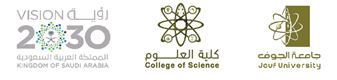 Kingdom of Saudi Arabia  Ministry of Education    Jouf University   College of ScienceExamination CommitteeCourse number and its symbolCourse NameDepartmentDivision numberRoom numberLevel of studyProfessor signatureProfessor of the courseDay of Examination Examination datePeriodNumber of papers